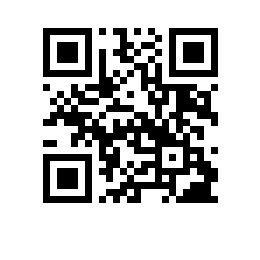 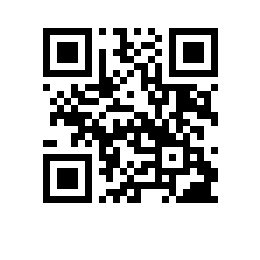 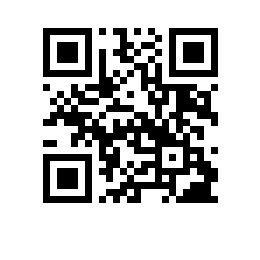 Об установлении размеров должностных окладов в Национальном исследовательском университете «Высшая школа экономики»В целях повышения социальной защищенности отдельных категорий работников НИУ ВШЭ, руководствуясь статьей 133 Трудового кодекса Российской Федерации, и в связи с принятием Федерального закона от 06.12.2021 г. № 406-ФЗ «О внесении изменений в статью 1 Федерального закона «О минимальном размере оплаты труда» ПРИКАЗЫВАЮ:1. Утвердить с 01.07.2022 размеры должностных окладов по должностям (профессиям), профессионально-квалификационным группам и категориям персонала Национального исследовательского университета «Высшая школа экономики» (приложение 1).2. Начальнику Планово-финансового управления Ю.В. Захаровой, начальнику Планово-экономического отдела НИУ ВШЭ - Санкт-Петербург Д.А. Алешину, начальнику Планово-финансового отдела НИУ ВШЭ - Нижний Новгород М.А. Алферовой, начальнику Планово-финансового отдела НИУ ВШЭ - Пермь Е.Э. Окуловой:2.1. подготовить штатные расписания с новыми должностными окладами в срок до 20.06.2022;2.2. внести соответствующие изменения штатных расписаний в кадрово-учетные системы НИУ ВШЭ в срок до 25.06.2022;2.3. ввести в действие новые штатные расписания с 01.07.2022. 3.	Директору по цифровизации административно-управленческих процессов Л.В. Новикову обеспечить возможность формирования трудовых договоров/дополнительных соглашений, приказов по личному составу о приёме работника на работу, переводе работника на другую работу с учетом новых размеров должностных окладов, указанных в приложении 1, с 10.01.2022. 4. Директору по персоналу Е.А. Молодых, начальнику Управления персоналом НИУ ВШЭ - Санкт-Петербург А.С. Клочковской, начальнику Отдела кадров НИУ ВШЭ - Нижний Новгород Н.А. Ермолиной, начальнику Отдела кадров НИУ ВШЭ - Пермь И.Н. Калявиной: подготовить и внести необходимые изменения в действующие шаблоны трудовых договоров, дополнительных соглашений, форм соответствующих приказов по личному составу в срок до 10.01.2022; организовать загрузку обновленных шаблонов в кадрово-учетную систему НИУ ВШЭ в срок до 10.01.2022; использовать обновленные формы шаблонов трудовых договоров, дополнительных соглашений, приказов по личному составу о приеме работника на работу, переводе работника на работу, подготовленных в соответствии с пунктом 1, подпунктами 4.1, 4.2. настоящего приказа, для приема на работу новых работников и переводов работников на другую работу с 10.01.2022;подготовить и направить работникам НИУ ВШЭ, чьи должностные оклады изменяются в соответствии с настоящим приказом, уведомления об изменении существенных условий трудовых договоров в срок до 31.03.2022; подготовить и организовать подписание дополнительных соглашений об изменении должностных окладов с работниками НИУ ВШЭ в соответствии с приложением 2 в срок до 30.06.2022;организовать подписание дополнительных соглашений с работниками в срок до 30.06.2022 в соответствии с приложением 2.  Поручить проректору А.С. Кошелю централизованное подписание от лица работодателя дополнительных соглашений с работниками, чьи должностные оклады изменяются в соответствии с пунктом 1 настоящего приказа.Руководителям, которым предоставлены полномочия работодателя:обеспечить выплату заработной платы работникам НИУ ВШЭ в объеме не менее установленного Федеральным законом от 06.12.2021 № 406-ФЗ «О внесении изменений в статью 1 Федерального закона «О минимальном размере оплаты труда», в расчете на долю занимаемой ставки (в том числе для внутренних и внешних совместителей);оказать содействие Управлению персонала НИУ ВШЭ, Управлению персоналом НИУ ВШЭ - Санкт-Петербург, Отделу кадров НИУ ВШЭ - Нижний Новгород, Отделу кадров НИУ ВШЭ - Пермь в организации подписания дополнительных соглашений с работниками, чьи должностные оклады изменяются в соответствии с пунктом 1 настоящего приказа. 7. Признать утратившими силу с 01.07.2022:7.1. приказ НИУ ВШЭ от 28.12.2017 № 6.18.1-04/2812-16 «Об установлении минимального размера должностных окладов в Национальном исследовательском университете «Высшая школа экономики»;7.2. пункт 2 приказа от 28.12.2018 № 6.18.1-01/2812-04 «О внесении изменений во Временное положение об оплате труда работников федерального государственного автономного образовательного учреждения высшего образования «Национальный исследовательский университет «Высшая школа экономики» и утверждении размеров должностных окладов по должностям (профессиям), профессионально-квалификационным группам и категориям персонала НИУ ВШЭ».8. Контроль за исполнением настоящего приказа возложить на проректора А.В. Новосельцева.Ректор	           			                                                      Н.Ю. Анисимов